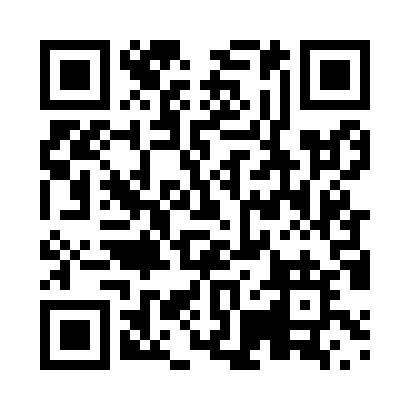 Prayer times for Codes Corner, Ontario, CanadaWed 1 May 2024 - Fri 31 May 2024High Latitude Method: Angle Based RulePrayer Calculation Method: Islamic Society of North AmericaAsar Calculation Method: HanafiPrayer times provided by https://www.salahtimes.comDateDayFajrSunriseDhuhrAsrMaghribIsha1Wed4:235:561:036:028:109:432Thu4:215:541:036:038:129:453Fri4:195:531:036:048:139:474Sat4:175:521:026:058:149:485Sun4:165:501:026:058:159:506Mon4:145:491:026:068:169:527Tue4:125:481:026:078:179:538Wed4:105:461:026:078:199:559Thu4:085:451:026:088:209:5710Fri4:075:441:026:098:219:5911Sat4:055:431:026:098:2210:0012Sun4:035:411:026:108:2310:0213Mon4:015:401:026:118:2410:0414Tue4:005:391:026:118:2510:0515Wed3:585:381:026:128:2710:0716Thu3:575:371:026:138:2810:0917Fri3:555:361:026:138:2910:1018Sat3:535:351:026:148:3010:1219Sun3:525:341:026:158:3110:1320Mon3:505:331:026:158:3210:1521Tue3:495:321:026:168:3310:1722Wed3:485:311:026:168:3410:1823Thu3:465:301:036:178:3510:2024Fri3:455:301:036:188:3610:2125Sat3:445:291:036:188:3710:2326Sun3:425:281:036:198:3810:2427Mon3:415:271:036:198:3910:2528Tue3:405:271:036:208:4010:2729Wed3:395:261:036:208:4110:2830Thu3:385:261:036:218:4210:3031Fri3:375:251:046:218:4210:31